Avis d’appel d’offres internationalLa République du Bénin a obtenu un don du Fonds pour l’Environnement Mondial (FEM) pour financer le coût du Projet électrification rurale décentralisée.Projet : Projet d’électrification rurale décentralisée 
Bailleur : La Banque mondiale 
Résumé : Acquisition de système hybride d’électrification rurale de Bantè. 
Référence : Don du FEM No. 51249, Crédit No. 3586-BJ, Project ID P074288 
Date limite de dépôt : 23 novembre 2012Ce fonds du FEM sert notamment à financer, à travers le Fonds d’électrification rurale décentralisée (FERD), une partie des coûts d’investissement des sous-projets d’électrification basés sur les énergies renouvelables, entrepris par les opérateurs privés d’électrification rurale décentralisée (OPERD).La République du Bénin à travers les OPERD titulaires des concessions de fourniture du service électrique dans le chef-lieu de la Communauté rurale de développement (CRD) de Bantè, dans le département des Collines, se propose d’utiliser une partie du montant de ce don pour effectuer les paiements autorisés au titre du marché d’acquisition de système hybride d’électrification rurale décentralisée en deux (2) lots distincts : Lot 1 : Centrale hydroélectrique 
 Lot 2 : Micro-réseau de distribution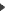 Chaque lot est indivisible et les soumissionnaires ont la possibilité de postuler pour un ou l’ensemble des 2 lots.L’OPERD de la localité concernée, appuyé par le Bureau d’électrification rurale décentralisée (BERD), invite par le présent appel d’offres les soumissionnaires éligibles à présenter leurs offres sous plis fermés pour les fournitures décrites dans le dossier d’appel d’offres (DAO). L’appel d’Offres se déroulera conformément aux procédures d’Appel d’Offres International spécifiées dans la publication des Directives : Passation des marchés financés par les prêts de la BIRD et les crédits de l’IDA de mai 2009, et est ouvert à tous les soumissionnaires des pays qui répondent aux critères d’éligibilité tels que définis dans le DAO.Les soumissionnaires intéressés éligibles peuvent obtenir de plus amples renseignements auprès du BERD et examiner le dossier d’appel d’offres à l’adresse ci-dessous à partir du 23 octobre 2012.Les exigences en matière de qualifications sont :a) capacité financièreLe soumissionnaire doit disposer d’un montant minimum de liquidités et /ou de facilités de crédit net d’autres engagements contractuels de : Pour le lot 1 : 100.000.000 de F CFA ou équivalent en monnaie convertible 
 Pour le lot 2 : 26.520.000 de F CFA ou équivalent en monnaie convertibleb) capacité technique et expérienceLe Soumissionnaire doit prouver, documentation à l’appui, qu’il satisfait aux exigences de capacité technique ci-après :i. Avoir conduit avec satisfaction au moins trois marchés similaires durant les 3 dernières années dans le domaine des fournitures et travaux concernés ;ii. Justifier soit par un document administratif l’existence légale au Bénin ou en Afrique de l’Ouest d’un partenariat avec une PME locale capable de faire le service après vente (magasin de pièces détachées) fonctionnel/opérationnel dont la commission technique d’évaluation des offres pourrait vérifier l’existence, soit fournir un engagement écrit d’un tel partenariat dans le cas ou il est attributaire d’un tel marché.Les soumissionnaires intéressés peuvent obtenir un DAO complet en français contre paiement non remboursable d’un montant de 150 000 F CFA ou dans une monnaie librement convertible. Le document d’appel d’offres sera retiré par le soumissionnaire lui-même ou son représentant soit au siège du BERD ou par courriel en version électronique. Les soumissionnaires devront exprimer les montants de leurs offres, toutes taxes comprises et également hors taxes.Les soumissions devront être déposées à l’adresse ci-dessous au plus tard le 23 novembre 2012 à 10 heures. Les dépôts électroniques sont également admis. Les soumissions présentées hors délais seront rejetées. Les soumissions seront ouvertes physiquement en présence des représentants des soumissionnaires qui souhaitent y assister au siège du BERD à la Villa 30, Cité des Rois en face de l’hôtel les Canaris, Savalou, République du Bénin, le 23 novembre 2012 à 10 h 30.Toutes les soumissions doivent être valides pour une période de 90 jours et accompagnées d’une garantie de soumission pour un montant de : Pour le lot 1 : 3 000 000 F CFA ou équivalent en monnaie convertible 
 Pour le lot 2 : 795 600 F CFA ou équivalent en monnaie convertibleContact : BERD - Bureau d’électrification rurale décentralisée. 
Villa 30, Cité des Rois en face de l’hôtel les Canaris, Savalou, République du Bénin. 
BP 186. 
Savalou, Bénin. 
Tél : (229-21) 15 -89 08. / 94 34 92 49
E-mail : secretariat.perd2011@gmail.com